Centro de Estudos e Pesquisas Oculistas AssociadosCEPOAEdital de Abertura de Inscrições“Fellowship” em Córnea clínica e cirúrgica2021O Centro de Estudos e Pesquisas Oculistas Associados foi fundado pelo Professor Joviano de Resende Filho há mais de 50 anos. Sua missão é promover um atendimento oftalmológico de excelência aos pacientes e a formação de médicos oftalmologistas com o maior padrão técnico e científico. O CEPOA já formou mais de 300 especialistas em oftalmologia no Brasil e no exterior promovendo pesquisa, saúde ocular humanizada com tecnologia e custo acessível à população.Contamos com os programas de “fellowship” nas áreas de Retina, Glaucoma, Oculoplástica e transplante Córnea.Responsáveis pelo curso:Dr. Luiz Alberto MolinaMédico Cirurgião possui Mestrado em Oftalmologia pela Universidade Federal do Rio de Janeiro, tem experiência na área de Oftalmologia, com ênfase em transplante de córnea.Dr. Paulo Phillipe Moreira:Médico Cirurgião Oftalmológico Formado no Banco de olhos de Sorocaba especialista em Transplante de córnea, Ceratocone, Catarata, e Cirurgias do segmento anterior.Sobre o programa:	Programa de “fellowship” clínico-cirúrgico em córnea não remunerado, com duração e 2 (Dois) anos incluindo a programação do setor de córnea e refrativa resumidamente abaixo descrita:As atividades do programa serão realizadas no Centro de estudos Oculistas Associados e no Hospital do olho de Duque de CaxiasPrimeiro ano: Cirurgias de superfície, transplantes penetrantes incluindo abordagens de procedimentos de urgência, cirurgias combinadas, topoplastia, ambulatório de córnea e lente de contato.Segundo ano: transplantes lamelares (DALK, FALK, DSEK, DSAEK e DMEK), transplantes com laser de femtosegundo, anéis corneanos (manual e assistido por Femtosegundo), indicação e realização de cirurgia refrativa.Atividade comum aos 2 anos: discussão de casos, apresentação de temas pertinentes(Ceratites infecciosas, distrofias corneanas, Transplantes, Ceratocone, Anel de ferrara, Cirurgia refrativas, lentes de contato, etc).A aprovação para o segundo ano dependerá de avaliação dos preceptores, de prova teórico prática, bem como a apresentação de casos nas sessões do departamento de córnea.A entrega da carta de recomendação ao Sistema nacional de transplantes (SNT) dependerá da obtenção de média acima de 7 nas avaliações periódicas e dos preceptores.O título de conclusão do curso dependerá da apresentação de Trabalho de conclusão do curso (TCC) e/ou publicação de trabalho em revista científicaSobre as Inscrições:Seleção para três (03) - vagas em programa de ” fellowship” em córnea clínica e cirúrgica, com duração de 02 (dois) anos, conforme edital disponível no site www.cepoa.com.brPeríodo de inscrição: 05/10/2020 a 05/01/2021 - até às 15h00hAtravés do e-mail cepoa@oculistasassociados.com.br, mediante envio de documentos solicitados.Envio Docs/matricula/ sedex: Até 11/01/2021Documentos necessários para a inscrição:- RG- CPF- CRM- Diploma da residência ou carta da residência- Currículo lattes (link)A seleção ocorrerá no dia: 11/02/2021 – 15:00 h no auditório do Centro de Estudos e Pesquisas Oculistas Associados – CEPOA na Rua Jornalista Orlando Dantas, 49 Botafogo – Rio de Janeiro- RJ.Através de prova teórica e análise de imagens clínica e entrevista, o conteúdo da prova será Córnea e doenças da superfície ocular. O Resultado estará disponível no site www.cepoa com.br a partir do dia 19/02/2020.Início do programa de “Fellowship” – 01/03/2021 – 07:30hResponsáveis pelo curso:________________________________Dr. Luiz Alberto MolinaCRM n. 52.25716-8  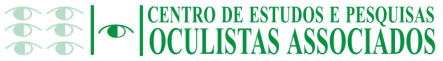 _______________________________Dr. Paulo Phillipe MoreiraCRM n. 52,91918-0